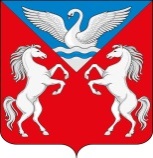 АДМИНИСТРАЦИЯ ЛЕБЯЖЕНСКОГО СЕЛЬСОВЕТА КРАСНОТУРАНСКОГО РАЙОНА КРАСНОЯРСКОГО КРАЯ РАСПОРЯЖЕНИЕ05.12.2022                                        с. Лебяжье                                     № 45- р О назначении ответственных лиц за исполнение Федерального закона от 09.02.2009 № 8-ФЗ «Об обеспечении доступа к информации о деятельности государственных органов и органов местного самоуправления», Федерального закона от 14.07.2022 № 270 «О внесении изменений в Федеральный закон «Об обеспечении доступа к информации о деятельности государственных органов и органов местного самоуправления», статьи 10 Федерального закона «Об обеспечении доступа к информации о деятельности судов в Российской Федерации» в администрации Лебяженского сельсовета Краснотуранского района В соответствии с Федеральными законами от 09.02.2009 № 8-ФЗ «Об обеспечении доступа к информации о деятельности государственных органов и органов местного самоуправления», от 14.07.2022 №» 270 «О внесении изменений в Федеральный закон «Об обеспечении доступа к информации о деятельности государственных органов и органов местного самоуправления», статьей 10 Федерального закона «Об обеспечении доступа к информации о деятельности судов в Российской Федерации», руководствуясь Уставом Лебяженского сельсовета Краснотуранского района: 1. Назначить ответственным лицом за исполнение Федерального закона от 09.02.2009 № 8-ФЗ «Об обеспечении доступа к информации о деятельности государственных органов и органов местного самоуправления» в администрации Лебяженского сельсовета Краснотуранского района Метелеву Юлию Николаевну, Заместителя Главы Лебяженского сельсовета. 2. Метелевой Ю.Н. создать в социальных сетях официальные группы администрации Лебяженского сельсовета Краснотуранского района, обеспечить их регулярное наполнение, подключение к компоненту «Госпаблики» Платформы обратной связи (ПОС) и получение отметки «Госорганизация» в социальной сети «ВКонтакте». 3. Контроль за исполнением настоящего распоряжения оставляю за собой.4. Распоряжение вступает в силу с момента подписанияГлава администрации Лебяженского сельсовета:                                        М.А.Назирова